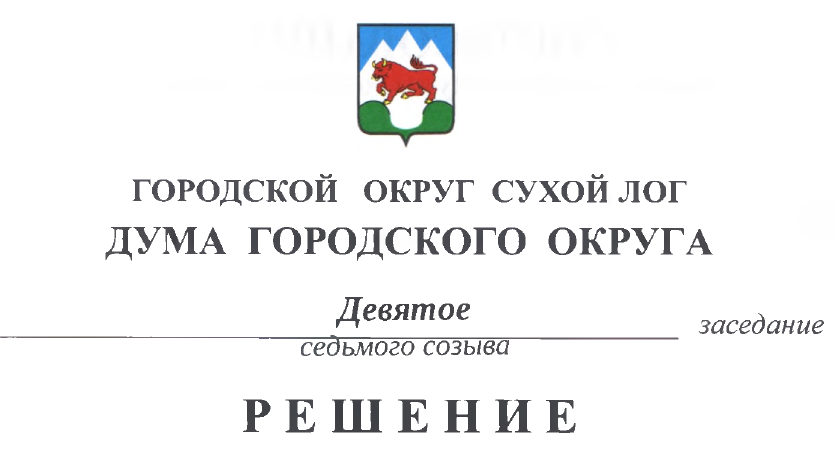 от 30.03.2023                                                                                              № 67-РДО состоянии оперативной обстановки и основных результатах оперативно-служебной деятельности ОМВД России по городу Сухой Лог за 12 месяцев 2022 годаВ соответствии с планом работы Думы городского округа, заслушав информацию начальника отдела МВД России по городу Сухой Лог о состоянии оперативной обстановки и основных результатах оперативно-служебной деятельности ОМВД России по городу Сухой Лог за 12 месяцев 2022 года, Дума городского округаРЕШИЛА:Информацию начальника отдела МВД России по городу Сухой Лог о состоянии оперативной обстановки и основных результатах оперативно-служебной деятельности ОМВД России по городу Сухой Лог за 12 месяцев 2022 года принять к сведению.Опубликовать настоящее решение в газете «Знамя Победы» и разместить на официальном сайте городского округа Сухой Лог.3. Контроль исполнения настоящего решения возложить на постоянную комиссию по социальной политике и работе с молодежью (В.В. Севостьянов).Председатель Думы городского округа				                                 Е.Г. БыковДоклад «О состоянии оперативной обстановки на территории городского округа Сухой Лог и результатах деятельности подразделений ОМВД России 
по городу Сухой Лог за 12 месяцев 2022 года»Деятельность ОМВД сконцентрирована на приоритетных направлениях: борьбе с преступностью, охране общественного порядка, в том числе при проведении выборов, обеспечение общественной безопасности, защите прав, свобод и законных интересов граждан.Оперативная обстановка на территории обслуживания ОМВД характеризуется снижением зарегистрированных преступлений на 1,6%. С начала 2022 года поставлено на учет 554 (2021 – 563) преступных деяния.  Наблюдается снижение на 22,7% (92; 2021 – 119) – тяжких деяний, на 2,9% (268; 2021 – 276) – небольшой тяжести. Вместе с тем на 66,7% возросло количество преступных деяний категории особо тяжкие (35; 2021- 21) и на 8,2% (159; 2021- 147) – небольшой тяжести.  Снижение регистрируемой преступности наблюдается по: убийствам                           (-33,3%; 2), фактам умышленного причинения тяжкого вреда здоровью (-71,4%; 2), грабежам (-46,2%; 7), кражам из квартир (-40,0%; 6).По итогам работы за 12 месяцев 2022 года остается ряд проблемных вопросов.Уровень раскрываемости за отчетный период снизился и составил 58,4% (2021- 62,4%), снизилась эффективность раскрытия тяжких и особо тяжких составов (с 51,5% до 42,0%), преступлений общеуголовной направленности (с 50,8% до 36,1%). Так на 100,0% возросло количество тяжких и особо тяжких преступлений, совершенных в быту (1).В структуре преступности по-прежнему преобладают деяния против собственности – совершено 343 преступления данного вида, что на 2,7% больше аналогичного периода прошлого года, раскрыто 161 такое преступление (+3,9%). Возросло на 10,8% (с 204 до 226) количество фактов совершенных краж, раскрыто 110 (+4,8%).  Число краж с банковских счетов, квалифицируемых по п. «г» ч.3 ст. 158 УК РФ незначительно, снизилось на 26,8% (41; 2021 – 56), раскрываемость такого вида преступлений возросла и составила 48,0% (2021- 43,2%).Количество совершенных мошенничеств снизилось на 19,2% (с 99 до 80). Основную долю составляют мошенничества с использованием информационно-телекоммуникационных технологий. Так с начала года поставлено на учет мошеннических действий в сфере ИТТ 74 (2021- 81), расследовано 14 преступлений (+40,0%). Раскрываемость составила 17,1% (2021- 12,8%).  В отчетном периоде выявлено 47 преступлений по линии противодействия незаконному обороту наркотиков (+67,9%; 2021 – 28), направлено в суд – 12 (2021-17), в отношении 10 лиц (2021- 15). Зарегистрировано 32 факта сбыта наркотиков (+88,2%; 2021- 17).  Не выявлено ни одного факта притоносодержания.Отмечается снижение результатов работы по документированию преступлений в сфере незаконного оборота оружия. В отчетном периоде сотрудниками полиции выявлено и задокументировано 2 преступления в сфере незаконного оборота оружия (-33,3%; АППГ- 3).По итогам 12 месяцев 2022 года на 2,7% приостановлено больше уголовных дел, чем в прошлом году (229; 2021 – 223). Одним из самых эффективных способов предупреждения тяжких преступлений против личности, совершаемых на бытовой почве, является применение превентивных составов. По итогам 12 месяцев 2022 года на 8,8% (со 125 до 114) снизилось количество выявленных преступлений превентивной направленности. За 12 месяцев 2022 года по данным информационного центра ГУ МВД России по Свердловской области на территории обслуживания отдела несовершеннолетними совершено 17 преступлений (АППГ-11), наблюдается роста на 54,5%. 	За отчетный период 2022 года на профилактический учет было вновь поставлено 72 несовершеннолетних (АППГ - 58).  На 31.12.2022 на профилактическом учете состоит 49 подростков (АППГ-32). В целях профилактики совершения противоправных деяний в образовательных учреждениях сотрудниками ОДН проведено 215 лекции-беседы с разъяснением ответственности за совершение преступлений, выступления в СМИ (газеты, ТВ, интернет ресурсы) – 19.  В заинтересованные ведомства направлено 45 информации об устранении причин и условий, способствующих совершению преступлений и правонарушений, травматизму несовершеннолетних.В целях предупреждения безнадзорности и правонарушений   несовершеннолетних, недопущения подростковой преступности во взаимодействии с субъектами системы профилактики и службами ОВД за 12 месяцев 2022 года проведено 101 рейдов, в т.ч. 74 в ночное время (в рамках акции «Комендантский патруль» январь, ПМ «Здоровье», ОПМ «Надзор» февраль, «Твой выбор» апрель, «Защита» июнь, ежемесячно - рейдовые мероприятия по выявлению фактов семейного неблагополучия).Отмечается рост на 66,6% преступлений, совершенных иностранными гражданами (5; 2021- 3). В целом криминальная ситуация на обслуживаемой территории в отчетном периоде оставалась стабильной. В отчетном периоде не допущено совершения разбоев, экстремистских и террористических проявлений.Результативность работы по раскрытию преступлений категории «прошлых лет» возросла на 12,5% (9; 2021 – 8). Имеются положительные моменты в раскрытии преступлений «по горячим следам», процент раскрываемости по которым составил 40,8% (2021-35,4%) при среднеобластном 38,3% (2021 – 37,3%) (в абсолютных цифрах раскрыто 211 преступлений (2021- 191)).  Зарегистрировано 13 экономических преступлений (+44,4%; 2021 – 9), из них тяжких и особо тяжких 10 (2021-8), раскрыто 13 преступлений (+33,3%; 2021 - 9). Количество задокументированных сотрудниками полиции противоправных деяний коррупционной направленности осталось на уровне прошлого года - 3. Положительные тенденции отмечаются в работе по выявлению преступлений против государственной власти. Так выявлен 1 факт дачи взятки.На 2,6% снизилось число преступлений, совершенных лицами, ранее имевшими криминальный опыт (228; 2021- 234), в том числе наблюдается снижение рецидивной преступности на 37,3% (52; 2021-83). Количество совершенных преступлений в состоянии алкогольного опьянения снизилось на 18,0% (137, 2021-167).  	Раскрытие и расследование преступлений является важнейшим направлением деятельности отдела. Ее результаты напрямую затрагивают права и законные интересы граждан, ставшими жертвами преступных посягательств.  Следственным подразделением в отчетном периоде окончено производством на 10,0% (со 129 до 116) меньше уголовных дел. Количество уголовных дел, находившихся в производстве специализированного дознания, снизилось на 6,1%, так же, как и число направленных в суд уголовных дел на 14,3% (со 139 до 119).  Следственным подразделением с нарушением процессуальных сроков расследования окончено 19 уголовных дел, в прошлом году таких дел было 37, органами дознания окончено 33 уголовных дела (-26,6%; 45). На дополнительное расследование в следственное подразделение возвращено больше на 50,0% (9) уголовных дел, а в подразделении дознания данный показатель снизился на 37,5% (с 8 до 5). Регистрация и учет письменных обращений граждан и организаций, поступивших в ОМВД, осуществляется в соответствии с требованиями Инструкции №707. Администратором СЭД назначен инспектор-руководитель ГДиР.В 2022г. зарегистрировано 1017 (АППГ- 589) письменных обращений, из них: заявлений – 750 (перерегистрировано в КУСП – 454), информация – 2, запросов информации – 206 (2021 – 97), жалоб – 59 (2021 – 77), из них 19 (2021 – 31) жалоб на действие (бездействие) сотрудников органов внутренних дел, 15 (2021 – 19) жалоб признаны «поддержанными», на личном приеме руководящим составом ОМВД принято 2 граждан. С целью обеспечения контроля за качеством рассмотрения обращений граждан со стороны руководства ОМВД, в адрес направлены обзоры, которые доведены до руководителей подразделений, осуществляющих рассмотрение обращений граждан.К числу приоритетных направлений деятельности отдела относится и обеспечение безопасности дорожного движения, прежде всего – сокращение числа погибших в ДТП. Проводимыми профилактическими мероприятиями не удалось добиться определенной стабильности на автодорогах городского округа Сухой Лог - в отчётном периоде зарегистрировано 14 дорожно-транспортных происшествий с пострадавшими (АППГ- 12), в которых травмировано 15 человек (2021 – 14).              В течение отчетного периода под колесами автомобиля погиб 1 человек (2021 – 4).    С участием детей зарегистрировано 1 ДТП (2021- 0).            Отмечается рост на 2,7% количества преступлений, уголовные дела по которым возбуждены при отмене прокурорами постановлений об отказе в возбуждении уголовного дела (38). По инициативе ОМВД возбуждено 17 уголовных дел. Состояние учетно-регистрационной дисциплины оценено «положительно». Проводимая в течение отчетного периода работа по сокращению некомплекта не достигла желаемого результата. При штатной численности аттестованного состава ОМВД – 167 единиц, некомплект составил 27 человек (16,2%; 2021 – 12,6%): руководство-2, ГИБДД–4, ИВС-4, тыл- 1, ППСП– 3, ОД- 1, ОУУП- 5, ДЧ– 4, ОУР  - 2.По-прежнему актуальным остается вопрос соблюдения сотрудниками ОМВД дисциплины и законности. В течение 12 месяцев т.г. выявлено и поставлено на учет 33 (-8,3%; 36) факта нарушений служебной дисциплины и 47 (-38,9%; 77) фактов нарушений законности.По состоянию общественного порядка и общественной безопасности.Говоря о сложившейся обстановке необходимо отметить, что во многом ситуация на улицах города формирует психологический климат для проживающего в нем населения, способствует формированию оценки криминальной ситуации как благоприятной, так и неблагоприятной, оказывая влияние на мнение населения о деятельности органов внутренних дел. Проводимыми профилактическими мероприятиями не удалось добиться улучшения криминальной ситуации, связанной с преступностью в общественных местах, о чем свидетельствует рост на 10,7% (с 150 до 166) количества преступлений указанной категории. На улицах города и района совершено 78 преступлений, что ниже уровня прошлого года (91). По итогам 2022 года административный надзор установлен в отношении      55  лиц (АППГ – 59). На учет в 2022 году поставлено 32 лица (АППГ – 18). В 2022 году, состоящими на учете 13 лицами, в отношении которых судом установлен административный надзор, совершено 19 преступлений.  Проводимыми профилактическими мероприятиями, удалось добиться снижения количества «рецидивистов» – 52 преступника (-37,3%). В 2022 году на обслуживаемой территории обеспечена охрана правопорядка при проведении 78 (-14,2%; 91) мероприятий общественно-политической, социальной и культурно-массовой направленности, в которых приняло участие 18046 (АППГ - 9685) человек. Для обеспечения общественного порядка задействовалось 447 сотрудников полиции (-38,4%), члены общественных формирований не привлекались. Проведено 10 публичных мероприятий. В результате принятых мер, в ходе проведения мероприятий нарушений общественного порядка и преступлений в местах их проведения